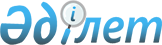 О внесении изменений в решение 20 сессии Бухар-Жырауского районного маслихата от 22 декабря 2017 года № 6 "О районном бюджете на 2018-2020 годы"
					
			С истёкшим сроком
			
			
		
					Решение 26 сессии Бухар-Жырауского районного маслихата Карагандинской области от 28 сентября 2018 года № 8. Зарегистрировано Департаментом юстиции Карагандинской области 15 октября 2018 года № 4975. Прекращено действие в связи с истечением срока
      В соответствии с Кодексом Республики Казахстан "Бюджетный кодекс Республики Казахстан" от 4 декабря 2008 года, Законом Республики Казахстан "О местном государственном управлении и самоуправлении в Республике Казахстан" от 23 января 2001 года районный маслихат РЕШИЛ:
      1. Внести в решение 20 сессии Бухар-Жырауского районного маслихата от 22 декабря 2017 года № 6 "О районном бюджете на 2018-2020 годы" (зарегистрировано в Реестре государственной регистрации нормативных правовых актов за № 4526, опубликовано в Эталонном контрольном банке нормативных правовых актов Республики Казахстан в электронном виде 11 января 2018 года, в районной газете "Бұқар жырау жаршысы" № 5 от 03 февраля 2018 года) следующие изменения:
      1) пункт 1 изложить в следующей редакции:
      "1. Утвердить районный бюджет на 2018-2020 годы согласно приложениям 1, 2 и 3 соответственно, в том числе на 2018 год в следующих объемах: 
      1) доходы – 8 652 577 тысяч тенге, в том числе по: 
      налоговым поступлениям – 1 677 404 тысяч тенге;
      неналоговым поступлениям – 16 958 тысяч тенге;
      поступлениям от продажи основного капитала – 21 090 тысяч тенге;
      поступлениям трансфертов – 6 937 125 тысяч тенге;
      2) затраты – 8 833 041 тысяч тенге;
      3) чистое бюджетное кредитование – 96 852 тысяч тенге, в том числе:
      бюджетные кредиты – 133 968 тысяч тенге;
      погашение бюджетных кредитов – 37 116 тысяч тенге;
      4) сальдо по операциям с финансовыми активами – 0 тысяч тенге:
      приобретение финансовых активов – 0 тысяч тенге;
      поступления от продажи финансовых активов государства – 0 тысяч тенге;
      5) дефицит (профицит) бюджета – минус 277 316 тысяч тенге;
      6) финансирование дефицита (использование профицита) бюджета – 277 316 тысяч тенге, в том числе:
      поступление займов – 133 968 тысяч тенге; 
      погашение займов – 37 116 тысяч тенге;
      используемые остатки бюджетных средств – 180 464 тысяч тенге."; 
      2) приложения 1, 4 и 6 к указанному решению изложить в новой редакции согласно приложениям 1, 2 и 3 к настоящему решению.
      2. Настоящее решение вводится в действие с 1 января 2018 года. Районный бюджет на 2018 год Целевые трансферты и бюджетные кредиты из республиканского и областного бюджета на 2018 год Затраты районного бюджета по селам, поселкам, сельским округам на 2018 год
      продолжение таблицы
      продолжение таблицы
      продолжение таблицы
      продолжение таблицы
      продолжение таблицы
      продолжение таблицы
					© 2012. РГП на ПХВ «Институт законодательства и правовой информации Республики Казахстан» Министерства юстиции Республики Казахстан
				
      Председатель сессии

Л. Игликов

      Секретарь маслихата

А. Әли
Приложение 1
к решению 26 сессии
Бухар-Жырауского
районного маслихата
от 28 сентября 2018 года № 8
Приложение 1к решению 20 сессииБухар-Жыраускогорайонного маслихатаот 22 декабря 2017 года №6
Категория
Категория
Категория
Категория
Сумма (тысяч тенге)
Класс
Класс
Класс
Сумма (тысяч тенге)
Подкласс 
Подкласс 
Сумма (тысяч тенге)
Наименование
Сумма (тысяч тенге)
1
2
3
4
5
I. Доходы
8 652 577
1
Налоговые поступления
1 677 404
01
Подоходный налог
283 001
2
Индивидуальный подоходный налог
283 001
03
Социальный налог
515 342
1
Социальный налог
515 342
04
Hалоги на собственность
728 190
1
Hалоги на имущество
603 105
3
Земельный налог
20 360
4
Hалог на транспортные средства
96 852
5
Единый земельный налог
7 873
05
Внутренние налоги на товары, работы и услуги
141 243
2
Акцизы
5 921
3
Поступления за использование природных и других ресурсов
97 323
4
Сборы за ведение предпринимательской и профессиональной деятельности
37 999
08
Обязательные платежи, взимаемые за совершение юридически значимых действий и (или) выдачу документов уполномоченными на то государственными органами или должностными лицами
9 628
1
Государственная пошлина
9 628
2
Неналоговые поступления
16 958
01
Доходы от государственной собственности
9 181
4
Доходы на доли участия в юридических лицах, находящиеся в государственной собственности 
31
5
Доходы от аренды имущества, находящегося в государственной собственности
9 150
04
Штрафы, пени, санкции, взыскания, налагаемые государственными учреждениями, финансируемыми из государственного бюджета, а также содержащимися и финансируемыми из бюджета (сметы расходов) Национального Банка Республики Казахстан
1 026
1
Штрафы, пени, санкции, взыскания, налагаемые государственными учреждениями, финансируемыми из государственного бюджета, а также содержащимися и финансируемыми из бюджета (сметы расходов) Национального Банка Республики Казахстан, за исключением поступлений от организаций нефтяного сектора
1 026
06
Прочие неналоговые поступления
6 751
1
Прочие неналоговые поступления
6 751
3
Поступления от продажи основного капитала
21 090
03
Продажа земли и нематериальных активов
21 090
1
Продажа земли
21 090
4
Поступления трансфертов
6 937 125
02
Трансферты из вышестоящих органов государственного управления
6 937 125
2
Трансферты из областного бюджета
6 937 125
Функциональная группа
Функциональная группа
Функциональная группа
Функциональная группа
Функциональная группа
Сумма (тысяч тенге)
Функциональная подгруппа
Функциональная подгруппа
Функциональная подгруппа
Функциональная подгруппа
Сумма (тысяч тенге)
Администратор бюджетных программ
Администратор бюджетных программ
Администратор бюджетных программ
Сумма (тысяч тенге)
Программа
Программа
Сумма (тысяч тенге)
Наименование
Сумма (тысяч тенге)
1
2
3
4
5
6
II. Затраты
8 833 041
01
Государственные услуги общего характера
1 041 999
1
Представительные, исполнительные и другие органы, выполняющие общие функции государственного управления
362 290
112
Аппарат маслихата района (города областного значения)
18 626
001
Услуги по обеспечению деятельности маслихата района (города областного значения)
18 626
122
Аппарат акима района (города областного значения)
101 333
001
Услуги по обеспечению деятельности акима района (города областного значения)
98 540
003
Капитальные расходы государственного органа
2 793
123
Аппарат акима района в городе, города районного значения, поселка, села, сельского округа
242 331
001
Услуги по обеспечению деятельности акима района в городе, города районного значения, поселка, села, сельского округа
241 007
022
Капитальные расходы государственного органа
1324
2
Финансовая деятельность
46 480
489
Отдел государственных активов и закупок района (города областного значения)
46 480
001
Услуги по реализации государственной политики в области управления государственных активов и закупок на местном уровне
12 182
003
Капитальные расходы государственного органа
1 277
004
Проведение оценки имущества в целях налогообложения
1 788
005
Приватизация, управление коммунальным имуществом, постприватизационная деятельность и регулирование споров, связанных с этим
29 533
007
Приобретение имущества в коммунальную собственность
1 700
9
Прочие государственные услуги общего характера
633 229
458
Отдел жилищно-коммунального хозяйства, пассажирского транспорта и автомобильных дорог района (города областного значения)
596 048
001
Услуги по реализации государственной политики на местном уровне в области жилищно-коммунального хозяйства, пассажирского транспорта и автомобильных дорог
18 736
013
Капитальные расходы государственного органа
46 857
113
Целевые текущие трансферты из местных бюджетов
530 455
459
Отдел экономики и финансов района (города областного значения)
25 252
001
Услуги по реализации государственной политики в области формирования и развития экономической политики, государственного планирования, исполнения бюджета и управления коммунальной собственностью района (города областного значения)
24 852
015
Капитальные расходы государственного органа
400
494
Отдел предпринимательства и промышленности района (города областного значения)
11 929
001
Услуги по реализации государственной политики на местном уровне в области развития предпринимательства и промышленности
11 270
003
Капитальные расходы государственного органа 
659
02
Оборона
35 725
1
Военные нужды
22 216
122
Аппарат акима района (города областного значения)
22 216
005
Мероприятия в рамках исполнения всеобщей воинской обязанности
22 216
2
Организация работы по чрезвычайным ситуациям
13 509
122
Аппарат акима района (города областного значения)
13 509
006
Предупреждение и ликвидация чрезвычайных ситуаций масштаба района (города областного значения)
10 896
007
Мероприятия по профилактике и тушению степных пожаров районного (городского) масштаба, а также пожаров в населенных пунктах, в которых не созданы органы государственной противопожарной службы
2 613
03
Общественный порядок, безопасность, правовая, судебная, уголовно-исполнительная деятельность
493
9
Прочие услуги в области общественного порядка и безопасности
493
458
Отдел жилищно-коммунального хозяйства, пассажирского транспорта и автомобильных дорог района (города областного значения)
493
021
Обеспечение безопасности дорожного движения в населенных пунктах
493
04
Образование
4 765 098
1
Дошкольное воспитание и обучение
193 394
464
Отдел образования района (города областного значения)
193 394
009
Обеспечение деятельности организаций дошкольного воспитания и обучения
172 402
040
Реализация государственного образовательного заказа в дошкольных организациях образования
20 992
2
Начальное, основное среднее и общее среднее образование
3 983 444
123
Аппарат акима района в городе, города районного значения, поселка, села, сельского округа
22 268
005
Организация бесплатного подвоза учащихся до школы и обратно в сельской местности
22 268
464
Отдел образования района (города областного значения)
3 917 139
003
Общеобразовательное обучение
3 775 062
006
Дополнительное образование для детей
142 077
465
Отдел физической культуры и спорта района (города областного значения)
44 037
017
Дополнительное образование для детей и юношества по спорту
44 037
9
Прочие услуги в области образования
588 260
464
Отдел образования района (города областного значения)
588 260
001
Услуги по реализации государственной политики на местном уровне в области образования
21 667
005
Приобретение и доставка учебников, учебно-методических комплексов для государственных учреждений образования района (города областного значения)
128 267
015
Ежемесячные выплаты денежных средств опекунам (попечителям) на содержание ребенка-сироты (детей-сирот), и ребенка (детей), оставшегося без попечения родителей
33 775
067
Капитальные расходы подведомственных государственных учреждений и организаций
375 593
068
Обеспечение повышения компьютерной грамотности населения
911
113
Целевые текущие трансферты из местных бюджетов
28 047
06
Социальная помощь и социальное обеспечение
367 043
1
Социальное обеспечение 
56 216
451
Отдел занятости и социальных программ района (города областного значения)
47 720
005
Государственная адресная социальная помощь
47 720
464
Отдел образования района (города областного значения) 
8 496
030
Содержание ребенка (детей), переданного патронатным воспитателям
8 496
2
Социальная помощь
259 984
451
Отдел занятости и социальных программ района (города областного значения)
259 984
002
Программа занятости
73 835
004
Оказание социальной помощи на приобретение топлива специалистам здравоохранения, образования, социального обеспечения, культуры, спорта и ветеринарии в сельской местности в соответствии с законодательством Республики Казахстан
9 861
006
Оказание жилищной помощи
2 471
007
Социальная помощь отдельным категориям нуждающихся граждан по решениям местных представительных органов
12 894
010
Материальное обеспечение детей-инвалидов, воспитывающихся и обучающихся на дому
962
014
Оказание социальной помощи нуждающимся гражданам на дому
48 969
017
Обеспечение нуждающихся инвалидов обязательными гигиеническими средствами и предоставление услуг специалистами жестового языка, индивидуальными помощниками в соответствии с индивидуальной программой реабилитации инвалида
65 771
023
Обеспечение деятельности центров занятости населения
45 221
9
Прочие услуги в области социальной помощи и социального обеспечения
50 843
451
Отдел занятости и социальных программ района (города областного значения)
50 843
001
Услуги по реализации государственной политики на местном уровне в области обеспечения занятости и реализации социальных программ для населения
33 008
011
Оплата услуг по зачислению, выплате и доставке пособий и других социальных выплат
1 275
021
Капитальные расходы государственного органа
888
050
Реализация Плана мероприятий по обеспечению прав и улучшению качества жизни инвалидов в Республике Казахстан на 2012 – 2018 годы
15 276
054
Размещение государственного социального заказа в неправительственных организациях
396
07
Жилищно-коммунальное хозяйство
607 722
1
Жилищное хозяйство
281 868
455
Отдел культуры и развития языков района (города областного значения)
73 595
024
Ремонт объектов городов и сельских населенных пунктов в рамках Программы развития продуктивной занятости и массового предпринимательства
73 595
458
Отдел жилищно-коммунального хозяйства, пассажирского транспорта и автомобильных дорог района (города областного значения)
15 695
003
Организация сохранения государственного жилищного фонда
1 910
004
Обеспечение жильем отдельных категорий граждан
13 785
467
Отдел строительства района (города областного значения)
186 553
003
Проектирование и (или) строительство, реконструкция жилья коммунального жилищного фонда
104 672
004
Проектирование, развитие и (или) обустройство инженерно-коммуникационной инфраструктуры
81 881
479
Отдел жилищной инспекции района (города областного значения)
6 025
001
Услуги по реализации государственной политики на местном уровне в области жилищного фонда
4 552
005
Капитальные расходы государственного органа
1 473
2
Коммунальное хозяйство
289 608
123
Аппарат акима района в городе, города районного значения, поселка, села, сельского округа
30 493
014
Организация водоснабжения населенных пунктов
30 493
458
Отдел жилищно-коммунального хозяйства, пассажирского транспорта и автомобильных дорог района (города областного значения)
204 400
012
Функционирование системы водоснабжения и водоотведения
55 400
026
Организация эксплуатации тепловых сетей, находящихся в коммунальной собственности районов (городов областного значения)
149 000
467
Отдел строительства района (города областного значения)
54 715
058
Развитие системы водоснабжения и водоотведения в сельских населенных пунктах
54 715
3
Благоустройство населенных пунктов
36 246
123
Аппарат акима района в городе, города районного значения, поселка, села, сельского округа
24 919
008
Освещение улиц населенных пунктов
23 724
009
Обеспечение санитарии населенных пунктов
100
011
Благоустройство и озеленение населенных пунктов
1095
458
Отдел жилищно-коммунального хозяйства, пассажирского транспорта и автомобильных дорог района (города областного значения)
11 327
015
Освещение улиц в населенных пунктах
9 356
016
Обеспечение санитарии населенных пунктов
1 971
018
Благоустройство и озеленение населенных пунктов
0
08
Культура, спорт, туризм и информационное пространство
725 967
1
Деятельность в области культуры
367 898
455
Отдел культуры и развития языков района (города областного значения)
367 898
003
Поддержка культурно-досуговой работы
367 898
2
Спорт
43 277
465
Отдел физической культуры и спорта района (города областного значения)
43 277
001
Услуги по реализации государственной политики на местном уровне в сфере физической культуры и спорта
7 168
005
Развитие массового спорта и национальных видов спорта
25 720
006
Проведение спортивных соревнований на районном (города областного значения) уровне
4 696
007
Подготовка и участие членов сборных команд района (города областного значения) по различным видам спорта на областных спортивных соревнованиях
5 693
3
Информационное пространство
165 992
455
Отдел культуры и развития языков района (города областного значения)
133 058
006
Функционирование районных (городских) библиотек
130 358
007
Развитие государственного языка и других языков народа Казахстана
2 700
456
Отдел внутренней политики района (города областного значения)
32 934
002
Услуги по проведению государственной информационной политики
32 934
9
Прочие услуги по организации культуры, спорта, туризма и информационного пространства
148 800
455
Отдел культуры и развития языков района (города областного значения)
117 671
001
Услуги по реализации государственной политики на местном уровне в области развития языков и культуры
10 374
032
Капитальные расходы подведомственных государственных учреждений и организаций
107 297
456
Отдел внутренней политики района (города областного значения)
31 129
001
Услуги по реализации государственной политики на местном уровне в области информации, укрепления государственности и формирования социального оптимизма граждан
12 562
003
Реализация мероприятий в сфере молодежной политики
18 567
10
Сельское, водное, лесное, рыбное хозяйство, особо охраняемые природные территории, охрана окружающей среды и животного мира, земельные отношения
237 111
1
Сельское хозяйство
190 530
462
Отдел сельского хозяйства района (города областного значения)
28 153
001
Услуги по реализации государственной политики на местном уровне в сфере сельского хозяйства
28 153
473
Отдел ветеринарии района (города областного значения)
162 377
001
Услуги по реализации государственной политики на местном уровне в сфере ветеринарии
12 599
005
Обеспечение функционирования скотомогильников (биотермических ям)
5 747
007
Организация отлова и уничтожения бродячих собак и кошек
3 000
009
Проведение ветеринарных мероприятий по энзоотическим болезням животных 
2 342
010
Проведение мероприятий по идентификации сельскохозяйственных животных
11 850
011
Проведение противоэпизоотических мероприятий
121 550
047
Возмещение владельцам стоимости обезвреженных (обеззараженных) и переработанных без изъятия животных, продукции и сырья животного происхождения, представляющих опасность для здоровья животных и человека
5 289
6
Земельные отношения
14 897
463
Отдел земельных отношений района (города областного значения)
14 897
001
Услуги по реализации государственной политики в области регулирования земельных отношений на территории района (города областного значения)
14 897
9
Прочие услуги в области сельского, водного, лесного, рыбного хозяйства, охраны окружающей среды и земельных отношений
31 684
459
Отдел экономики и финансов района (города областного значения)
31 684
099
Реализация мер по оказанию социальной поддержки специалистов
31 684
11
Промышленность, архитектурная, градостроительная и строительная деятельность
38 109
2
Архитектурная, градостроительная и строительная деятельность
38 109
467
Отдел строительства района (города областного значения)
15 678
001
Услуги по реализации государственной политики на местном уровне в области строительства
15 678
468
Отдел архитектуры и градостроительства района (города областного значения)
22 431
001
Услуги по реализации государственной политики в области архитектуры и градостроительства на местном уровне
10 415
003
Разработка схем градостроительного развития территории района и генеральных планов населенных пунктов
11 716
004
Капитальные расходы государственного органа
300
12
Транспорт и коммуникации
163 137
1
Автомобильный транспорт
159 137
123
Аппарат акима района в городе, города районного значения, поселка, села, сельского округа
16 054
013
Обеспечение функционирования автомобильных дорог в городах районного значения, поселках, селах, сельских округах
16 054
458
Отдел жилищно-коммунального хозяйства, пассажирского транспорта и автомобильных дорог района (города областного значения)
143 083
023
Обеспечение функционирования автомобильных дорог
83 557
045
Капитальный и средний ремонт автомобильных дорог районного значения и улиц населенных пунктов
59 526
9
Прочие услуги в сфере транспорта и коммуникаций
4 000
458
Отдел жилищно-коммунального хозяйства, пассажирского транспорта и автомобильных дорог района (города областного значения)
4 000
037
Субсидирование пассажирских перевозок по социально значимым городским (сельским), пригородным и внутрирайонным сообщениям
4 000
13
Прочие
34 309
9
Прочие
34 309
459
Отдел экономики и финансов района (города областного значения)
34 309
012
Резерв местного исполнительного органа района (города областного значения) 
34 309
15
Трансферты
816 328
1
Трансферты
816 328
459
Отдел экономики и финансов района (города областного значения)
816 328
006
Возврат неиспользованных (недоиспользованных) целевых трансфертов
19 166
024
Целевые текущие трансферты из нижестоящего бюджета на компенсацию потерь вышестоящего бюджета в связи с изменением законодательства
262 753
038
Субвенции
489 191
051
Трансферты органам местного самоуправления
45 218
III .Чистое бюджетное кредитование
96 852
Бюджетные кредиты 
133 968
10
Сельское, водное, лесное, рыбное хозяйство, особо охраняемые природные территории, охрана окружающей среды и животного мира, земельные отношения
133 968
9
Прочие услуги в области сельского, водного, лесного, рыбного хозяйства, охраны окружающей среды и земельных отношений
133 968
459
Отдел экономики и финансов района (города областного значения)
133 968
018
Бюджетные кредиты для реализации мер социальной поддержки специалистов
133 968
Категория
Категория
Категория
Категория
Сумма (тысяч тенге)
Класс
Класс
Класс
Сумма (тысяч тенге)
Подкласс
Подкласс
Сумма (тысяч тенге)
Наименование
Сумма (тысяч тенге)
1
2
3
4
5
Погашение бюджетных кредитов
37 116
5
Погашение бюджетных кредитов
37 116
01
Погашение бюджетных кредитов
37 116
1
Погашение бюджетных кредитов, выданных из государственного бюджета
37 116
Функциональная группа
Функциональная группа
Функциональная группа
Функциональная группа
Функциональная группа
Сумма (тысяч тенге)
Функциональная подгруппа
Функциональная подгруппа
Функциональная подгруппа
Функциональная подгруппа
Сумма (тысяч тенге)
Администратор бюджетных программ
Администратор бюджетных программ
Администратор бюджетных программ
Сумма (тысяч тенге)
Программа
Программа
Сумма (тысяч тенге)
Наименование
Сумма (тысяч тенге)
1
2
3
4
5
6
IV. Сальдо по операциям с финансовыми активами
0
Приобретение финансовых активов 
0
Категория
Категория
Категория
Категория
Сумма (тысяч тенге)
Класс
Класс
Класс
Сумма (тысяч тенге)
Подкласс
Подкласс
Сумма (тысяч тенге)
Наименование
Сумма (тысяч тенге)
1
2
3
4
5
Поступление от продажи финансовых активов государства
0
Функциональная группа
Функциональная группа
Функциональная группа
Функциональная группа
Функциональная группа
Сумма (тысяч тенге)
Функциональная подгруппа
Функциональная подгруппа
Функциональная подгруппа
Функциональная подгруппа
Сумма (тысяч тенге)
Администратор бюджетных программ
Администратор бюджетных программ
Администратор бюджетных программ
Сумма (тысяч тенге)
Программа
Программа
Сумма (тысяч тенге)
Наименование
Сумма (тысяч тенге)
1
2
3
4
5
6
V. Дефицит (профицит) бюджета 
-277 316
VI. Финансирование дефицита (использование профицита) бюджета 
277 316Приложение 2
к решению 26 сессии
Бухар-Жырауского
районного маслихата
от 28 сентября 2018 года №8
Приложение 4к решению 22 сессииБухар-Жыраускогорайонного маслихатаот 22 декабря 2017 года №6
Функциональная группа
Функциональная группа
Функциональная группа
Функциональная группа
Функциональная группа
Сумма (тысяч тенге)
Функциональная подгруппа
Функциональная подгруппа
Функциональная подгруппа
Функциональная подгруппа
Сумма (тысяч тенге)
Администратор бюджетных программ
Администратор бюджетных программ
Администратор бюджетных программ
Сумма (тысяч тенге)
Программа
Программа
Сумма (тысяч тенге)
Наименование
Сумма (тысяч тенге)
1
2
3
4
5
6
II. Затраты
1 660 541
01
Государственные услуги общего характера
420 074
9
Прочие государственные услуги общего характера
420 074
458
Отдел жилищно-коммунального хозяйства, пассажирского транспорта и автомобильных дорог района (города областного значения)
420 074
113
Целевые текущие трансферты из местных бюджетов
420 074
04
Образование
524 922
2
Начальное, основное среднее и общее среднее образование
230 168
464
Отдел образования района (города областного значения)
230 168
003
Общеобразовательное обучение
230 168
9
Прочие услуги в области образования
294 754
464
Отдел образования района (города областного значения)
294 754
067
Капитальные расходы подведомственных государственных учреждений и организаций
389 056
06
Социальная помощь и социальное обеспечение
115 451
1
Социальное обеспечение
43 720
451
Отдел занятости и социальных программ района (города областного значения)
43 720
005
Государственная адресная социальная помощь
43 720
2
Социальное помощь
56 455
451
Отдел занятости и социальных программ района (города областного значения)
56 455
002
Программа занятости
38 850
023
Обеспечение деятельности центров занятости населения
17 605
9
Прочие услуги в области социальной помощи и социального обеспечения
15 276
451
Отдел занятости и социальных программ района (города областного значения)
15 276
050
Реализация Плана мероприятий по обеспечению прав и улучшению качества жизни инвалидов в Республики Казахстан на 2012-2018 годы
15 276
07
Жилищно-коммунальное хозяйство
328 969
1
Жилищное хозяйство
179 969
455
Отдел культуры и развития языков района (города областного значения)
73 595
024
Ремонт объектов городов и сельских населенных пунктов в рамках Программы развития продуктивной занятости и массового предпринимательства
73 595
467
Отдел строительства района (города областного значения)
106 374
003
Проектирование и (или) строительство, реконструкция жилья коммунального жилищного фонда
90 759
004
Проектирование, развитие и (или) обустройство инженерно-коммуникационной инфраструктуры
15 615
2
Коммунальное хозяйство
149 000
458
Отдел жилищно-коммунального хозяйства, пассажирского транспорта и автомобильных дорог района (города областного значения)
149 000
026
Организация эксплуатации тепловых сетей, находящихся в коммунальной собственности районов (городов областного значения)
149 000
08
Культура, спорт, туризм и информационное пространство
70 000
9
Прочие услуги по организации культуры, спорта, туризма и информационного пространства
70 000
455
Отдел культуры и развития языков района (города областного значения)
70 000
032
Капитальные расходы подведомственных государственных учреждений и организаций
70 000
10
Сельское, водное, лесное, рыбное хозяйство, особо охраняемые природные территории, охрана окружающей среды и животного мира, земельные отношения
141 599
1
Сельское хозяйство
7 631
473
Отдел ветеринарии района (города областного значения)
7 631
009
Проведение ветеринарных мероприятий по энзоотическим болезням животных
2 342
047
Возмещение владельцам стоимости обезвреженных (обеззараженных) и переработанных без изъятия животных, продукции и сырья животного происхождения, представляющих опасность для здоровья животных и человека
5 289
9
Прочие услуги в области сельского, водного, лесного, рыбного хозяйства, охраны окружающей среды и земельных отношений
133 968
459
Отдел экономики и финансов района ( города областного значения )
133 968
018
Бюджетные кредиты для реализации мер социальной поддержки специалистов
133 968
12
Транспорт и коммуникации
59 526
1
Автомобильный транспорт
59 526
458
Отдел жилищно-коммунального хозяйства, пассажирского транспорта и автомобильных дорог района (города областного значения)
59 526
045
Капитальный и средний ремонт автомобильных дорог районного значения и улиц населенных пунктов
59 526Приложение 3
к решению 26 сессии
Бухар-Жырауского
районного маслихата
от 28 сентября 2018 года № 8
Приложение 6к решению 22 сессииБухар-Жыраускогорайонного маслихатаот 22 декабря 2017 года №6
Функциональная группа
Функциональная группа
Функциональная группа
Функциональная группа
Функциональная группа
Сумма (тысяч тенге)
в том числе:
в том числе:
Функциональная подгруппа 
Функциональная подгруппа 
Функциональная подгруппа 
Функциональная подгруппа 
Сумма (тысяч тенге)
Аппарат акима Актобинского сельского округа
Аппарат акима села Акоре
Администратор бюджетных программ
Администратор бюджетных программ
Администратор бюджетных программ
Сумма (тысяч тенге)
Аппарат акима Актобинского сельского округа
Аппарат акима села Акоре
Программа
Программа
Сумма (тысяч тенге)
Аппарат акима Актобинского сельского округа
Аппарат акима села Акоре
Наименование
Сумма (тысяч тенге)
Аппарат акима Актобинского сельского округа
Аппарат акима села Акоре
1
2
3
4
5
6
7
8
Затраты
336 065
11 178
12 003
01
Государственные услуги общего характера
242 331
10 378
11 199
1
Представительные, исполнительные и другие органы, выполняющие общие функции государственного управления
242 331
10 378
11 199
123
Аппарат акима района в городе, города районного значения, поселка, села, сельского округа
242 331
10 378
11 199
001
Услуги по обеспечению деятельности акима района в городе, города районного значения, поселка, села, сельского округа
241 007
10 199
10 934
022
Капитальные расходы государственного органа
1 324
179
265
04
Образование
22 268
0
0
2
Начальное, основное среднее и общее среднее образование
22 268
0
0
123
Аппарат акима района в городе, города районного значения, поселка, села, сельского округа
22 268
0
0
005
Организация бесплатного подвоза учащихся до школы и обратно в сельской местности
22 268
07
Жилищно-коммунальное хозяйство
55 412
0
269
2
Коммунальное хозяйство
30 493
0
0
123
Аппарат акима района в городе, города районного значения, поселка, села, сельского округа
30 493
0
0
014
Организация водоснабжения населенных пунктов
30 493
3
Благоустройство населенных пунктов
24 919
0
269
123
Аппарат акима района в городе, города районного значения, поселка, села, сельского округа
24 919
0
269
008
Освещение улиц населенных пунктов
23 724
269
009
Обеспечение санитарии населенных пунктов
100
011
Благоустройство и озеленение населенных пунктов
1 095
12
Транспорт и коммуникации
16 054
800
535
1
Автомобильный транспорт
16 054
800
535
123
Аппарат акима района в городе, города районного значения, поселка, села, сельского округа
16 054
800
535
013
Обеспечение функционирования автомобильных дорог в городах районного значения, поселках, селах, сельских округах
16 054
800
535
Функциональная группа
Функциональная группа
Функциональная группа
Функциональная группа
Функциональная группа
в том числе:
в том числе:
в том числе:
Функциональная подгруппа 
Функциональная подгруппа 
Функциональная подгруппа 
Функциональная подгруппа 
Аппарат акима Акбельского сельского округа
Аппарат акима Белагашского сельского округа
Аппарат акима Кызылкаинского сельского округа
Администратор бюджетных программ
Администратор бюджетных программ
Администратор бюджетных программ
Аппарат акима Акбельского сельского округа
Аппарат акима Белагашского сельского округа
Аппарат акима Кызылкаинского сельского округа
Программа
Программа
Аппарат акима Акбельского сельского округа
Аппарат акима Белагашского сельского округа
Аппарат акима Кызылкаинского сельского округа
Наименование
Аппарат акима Акбельского сельского округа
Аппарат акима Белагашского сельского округа
Аппарат акима Кызылкаинского сельского округа
1
2
3
4
5
9
10
11
Затраты
15 907
13 149
16 667
01
Государственные услуги общего характера
12 038
11 223
13 702
1
Представительные, исполнительные и другие органы, выполняющие общие функции государственного управления
12 038
11 223
13 702
123
Аппарат акима района в городе, города районного значения, поселка, села, сельского округа
12 038
11 223
13 702
001
Услуги по обеспечению деятельности акима района в городе, города районного значения, поселка, села, сельского округа
12 038
11 066
13 702
022
Капитальные расходы государственного органа
157
04
Образование
1339
126
1122
2
Начальное, основное среднее и общее среднее образование
1339
126
1122
123
Аппарат акима района в городе, города районного значения, поселка, села, сельского округа
1339
126
1122
005
Организация бесплатного подвоза учащихся до школы и обратно в сельской местности
1339
126
1 122
07
Жилищно-коммунальное хозяйство
1930
1000
1243
2
Коммунальное хозяйство
530
0
0
123
Аппарат акима района в городе, города районного значения, поселка, села, сельского округа
530
0
0
014
Организация водоснабжения населенных пунктов
530
3
Благоустройство населенных пунктов
1400
1000
1243
123
Аппарат акима района в городе, города районного значения, поселка, села, сельского округа
1400
1000
1243
008
Освещение улиц населенных пунктов
1 400
1 000
1 243
009
Обеспечение санитарии населенных пунктов
011
Благоустройство и озеленение населенных пунктов
12
Транспорт и коммуникации
600
800
600
1
Автомобильный транспорт
600
800
600
123
Аппарат акима района в городе, города районного значения, поселка, села, сельского округа
600
800
600
013
Обеспечение функционирования автомобильных дорог в городах районного значения, поселках, селах, сельских округах
600
800
600
Функциональная группа
Функциональная группа
Функциональная группа
Функциональная группа
Функциональная группа
в том числе:
в том числе:
в том числе:
Функциональная подгруппа 
Функциональная подгруппа 
Функциональная подгруппа 
Функциональная подгруппа 
Аппарат акима села Ботакара
Аппарат акима Бухар-Жырауского сельского округа
Аппарат акима Гагаринского сельского округа
Администратор бюджетных программ
Администратор бюджетных программ
Администратор бюджетных программ
Аппарат акима села Ботакара
Аппарат акима Бухар-Жырауского сельского округа
Аппарат акима Гагаринского сельского округа
Программа
Программа
Аппарат акима села Ботакара
Аппарат акима Бухар-Жырауского сельского округа
Аппарат акима Гагаринского сельского округа
Наименование
Аппарат акима села Ботакара
Аппарат акима Бухар-Жырауского сельского округа
Аппарат акима Гагаринского сельского округа
1
2
3
4
5
12
13
14
Затраты
13 360
34 556
17 034
01
Государственные услуги общего характера
11 961
10 272
12 528
1
Представительные, исполнительные и другие органы, выполняющие общие функции государственного управления
11 961
10 272
12 528
123
Аппарат акима района в городе, города районного значения, поселка, села, сельского округа
11 961
10 272
12 528
001
Услуги по обеспечению деятельности акима района в городе, города районного значения, поселка, села, сельского округа
11 961
10 272
12 528
022
Капитальные расходы государственного органа
04
Образование
0
1089
1588
2
Начальное, основное среднее и общее среднее образование
0
1089
1588
123
Аппарат акима района в городе, города районного значения, поселка, села, сельского округа
0
1089
1588
005
Организация бесплатного подвоза учащихся до школы и обратно в сельской местности
1 089
1 588
07
Жилищно-коммунальное хозяйство
1099
21345
918
2
Коммунальное хозяйство
0
15000
200
123
Аппарат акима района в городе, города районного значения, поселка, села, сельского округа
0
15000
200
014
Организация водоснабжения населенных пунктов
15000
200
3
Благоустройство населенных пунктов
1099
6345
718
123
Аппарат акима района в городе, города районного значения, поселка, села, сельского округа
1099
6345
718
008
Освещение улиц населенных пунктов
1 099
5250
718
009
Обеспечение санитарии населенных пунктов
011
Благоустройство и озеленение населенных пунктов
1095
12
Транспорт и коммуникации
300
1850
2000
1
Автомобильный транспорт
300
1850
2000
123
Аппарат акима района в городе, города районного значения, поселка, села, сельского округа
300
1850
2000
013
Обеспечение функционирования автомобильных дорог в городах районного значения, поселках, селах, сельских округах
300
1 850
2 000
Функциональная группа
Функциональная группа
Функциональная группа
Функциональная группа
Функциональная группа
в том числе:
в том числе:
в том числе:
Функциональная подгруппа 
Функциональная подгруппа 
Функциональная подгруппа 
Функциональная подгруппа 
Аппарат акима Каражарского сельского округа
Аппарат акима села Каракудук
Аппарат акима села Жанаталап
Администратор бюджетных программ
Администратор бюджетных программ
Администратор бюджетных программ
Аппарат акима Каражарского сельского округа
Аппарат акима села Каракудук
Аппарат акима села Жанаталап
Программа
Программа
Аппарат акима Каражарского сельского округа
Аппарат акима села Каракудук
Аппарат акима села Жанаталап
Наименование
Аппарат акима Каражарского сельского округа
Аппарат акима села Каракудук
Аппарат акима села Жанаталап
1
2
3
4
5
15
16
17
Затраты
17 898
13 831
15 372
01
Государственные услуги общего характера
14 505
12 085
13 522
1
Представительные, исполнительные и другие органы, выполняющие общие функции государственного управления
14 505
12 085
13 522
123
Аппарат акима района в городе, города районного значения, поселка, села, сельского округа
14 505
12 085
13 522
001
Услуги по обеспечению деятельности акима района в городе, города районного значения, поселка, села, сельского округа
14 505
12 085
13 522
022
Капитальные расходы государственного органа
04
Образование
1493
0
0
2
Начальное, основное среднее и общее среднее образование
1493
0
0
123
Аппарат акима района в городе, города районного значения, поселка, села, сельского округа
1493
0
0
005
Организация бесплатного подвоза учащихся до школы и обратно в сельской местности
1 493
07
Жилищно-коммунальное хозяйство
1100
1246
1200
2
Коммунальное хозяйство
600
286
0
123
Аппарат акима района в городе, города районного значения, поселка, села, сельского округа
600
286
0
014
Организация водоснабжения населенных пунктов
600
286
3
Благоустройство населенных пунктов
500
960
1200
123
Аппарат акима района в городе, города районного значения, поселка, села, сельского округа
500
960
1200
008
Освещение улиц населенных пунктов
500
960
1 200
009
Обеспечение санитарии населенных пунктов
011
Благоустройство и озеленение населенных пунктов
12
Транспорт и коммуникации
800
500
650
1
Автомобильный транспорт
800
500
650
123
Аппарат акима района в городе, города районного значения, поселка, села, сельского округа
800
500
650
013
Обеспечение функционирования автомобильных дорог в городах районного значения, поселках, селах, сельских округах
800
500
650
Функциональная группа
Функциональная группа
Функциональная группа
Функциональная группа
Функциональная группа
в том числе:
в том числе:
в том числе:
Функциональная подгруппа 
Функциональная подгруппа 
Функциональная подгруппа 
Функциональная подгруппа 
Аппарат акима сельского округа Тузды
Аппарат акима Новоузенского сельского округа
Аппарат акима Самаркандского сельского округа
Администратор бюджетных программ
Администратор бюджетных программ
Администратор бюджетных программ
Аппарат акима сельского округа Тузды
Аппарат акима Новоузенского сельского округа
Аппарат акима Самаркандского сельского округа
Программа
Программа
Аппарат акима сельского округа Тузды
Аппарат акима Новоузенского сельского округа
Аппарат акима Самаркандского сельского округа
Наименование
Аппарат акима сельского округа Тузды
Аппарат акима Новоузенского сельского округа
Аппарат акима Самаркандского сельского округа
1
2
3
4
5
18
19
20
Затраты
21 344
23 653
37 380
01
Государственные услуги общего характера
12 194
18 056
16 165
1
Представительные, исполнительные и другие органы, выполняющие общие функции государственного управления
12 194
18 056
16 165
123
Аппарат акима района в городе, города районного значения, поселка, села, сельского округа
12 194
18 056
16 165
001
Услуги по обеспечению деятельности акима района в городе, города районного значения, поселка, села, сельского округа
12 032
18 056
15 965
022
Капитальные расходы государственного органа
162
200
04
Образование
6343
1714
5775
2
Начальное, основное среднее и общее среднее образование
6343
1714
5775
123
Аппарат акима района в городе, города районного значения, поселка, села, сельского округа
6343
1714
5775
005
Организация бесплатного подвоза учащихся до школы и обратно в сельской местности
6 343
1 714
5 775
07
Жилищно-коммунальное хозяйство
1807
3183
14240
2
Коммунальное хозяйство
700
1747
11210
123
Аппарат акима района в городе, города районного значения, поселка, села, сельского округа
700
1747
11210
014
Организация водоснабжения населенных пунктов
700
1 747
11 210
3
Благоустройство населенных пунктов
1107
1436
3030
123
Аппарат акима района в городе, города районного значения, поселка, села, сельского округа
1107
1436
3030
008
Освещение улиц населенных пунктов
1107
1 436
2 930
009
Обеспечение санитарии населенных пунктов
100
011
Благоустройство и озеленение населенных пунктов
12
Транспорт и коммуникации
1000
700
1200
1
Автомобильный транспорт
1000
700
1200
123
Аппарат акима района в городе, города районного значения, поселка, села, сельского округа
1000
700
1200
013
Обеспечение функционирования автомобильных дорог в городах районного значения, поселках, селах, сельских округах
1 000
700
1 200
Функциональная группа
Функциональная группа
Функциональная группа
Функциональная группа
Функциональная группа
в том числе:
в том числе:
в том числе:
Функциональная подгруппа 
Функциональная подгруппа 
Функциональная подгруппа 
Функциональная подгруппа 
Аппарат акима села Суыксу
Аппарат акима Тогызкудукского сельского округа
Аппарат акима Умуткерского сельского округа
Администратор бюджетных программ
Администратор бюджетных программ
Администратор бюджетных программ
Аппарат акима села Суыксу
Аппарат акима Тогызкудукского сельского округа
Аппарат акима Умуткерского сельского округа
Программа
Программа
Аппарат акима села Суыксу
Аппарат акима Тогызкудукского сельского округа
Аппарат акима Умуткерского сельского округа
Наименование
Аппарат акима села Суыксу
Аппарат акима Тогызкудукского сельского округа
Аппарат акима Умуткерского сельского округа
1
2
3
4
5
21
22
23
Затраты
10 546
15 541
13 566
01
Государственные услуги общего характера
9 726
13 832
11 974
1
Представительные, исполнительные и другие органы, выполняющие общие функции государственного управления
9 726
13 832
11 974
123
Аппарат акима района в городе, города районного значения, поселка, села, сельского округа
9 726
13 832
11 974
001
Услуги по обеспечению деятельности акима района в городе, города районного значения, поселка, села, сельского округа
9 726
13 471
11 974
022
Капитальные расходы государственного органа
361
04
Образование
0
0
0
2
Начальное, основное среднее и общее среднее образование
0
0
0
123
Аппарат акима района в городе, города районного значения, поселка, села, сельского округа
0
0
0
005
Организация бесплатного подвоза учащихся до школы и обратно в сельской местности
07
Жилищно-коммунальное хозяйство
220
1070
892
2
Коммунальное хозяйство
220
0
0
123
Аппарат акима района в городе, города районного значения, поселка, села, сельского округа
220
0
0
014
Организация водоснабжения населенных пунктов
220
0
3
Благоустройство населенных пунктов
0
1070
892
123
Аппарат акима района в городе, города районного значения, поселка, села, сельского округа
0
1070
892
008
Освещение улиц населенных пунктов
1 070
892
009
Обеспечение санитарии населенных пунктов
011
Благоустройство и озеленение населенных пунктов
12
Транспорт и коммуникации
600
639
700
1
Автомобильный транспорт
600
639
700
123
Аппарат акима района в городе, города районного значения, поселка, села, сельского округа
600
639
700
013
Обеспечение функционирования автомобильных дорог в городах районного значения, поселках, селах, сельских округах
600
639
700
Функциональная группа
Функциональная группа
Функциональная группа
Функциональная группа
Функциональная группа
в том числе:
в том числе:
Функциональная подгруппа 
Функциональная подгруппа 
Функциональная подгруппа 
Функциональная подгруппа 
Аппарат акима Центрального сельского округа
Аппарат акима Шешенкаринского сельского округа
Администратор бюджетных программ
Администратор бюджетных программ
Администратор бюджетных программ
Аппарат акима Центрального сельского округа
Аппарат акима Шешенкаринского сельского округа
Программа
Программа
Аппарат акима Центрального сельского округа
Аппарат акима Шешенкаринского сельского округа
Наименование
Аппарат акима Центрального сельского округа
Аппарат акима Шешенкаринского сельского округа
1
2
3
4
5
24
25
Затраты
19 031
14 049
01
Государственные услуги общего характера
15 931
11 040
1
Представительные, исполнительные и другие органы, выполняющие общие функции государственного управления
15 931
11 040
123
Аппарат акима района в городе, города районного значения, поселка, села, сельского округа
15 931
11 040
001
Услуги по обеспечению деятельности акима района в городе, города районного значения, поселка, села, сельского округа
15 931
11 040
022
Капитальные расходы государственного органа
04
Образование
0
1679
2
Начальное, основное среднее и общее среднее образование
0
1679
123
Аппарат акима района в городе, города районного значения, поселка, села, сельского округа
0
1679
005
Организация бесплатного подвоза учащихся до школы и обратно в сельской местности
1 679
07
Жилищно-коммунальное хозяйство
2000
650
2
Коммунальное хозяйство
0
0
123
Аппарат акима района в городе, города районного значения, поселка, села, сельского округа
0
0
014
Организация водоснабжения населенных пунктов
3
Благоустройство населенных пунктов
2000
650
123
Аппарат акима района в городе, города районного значения, поселка, села, сельского округа
2000
650
008
Освещение улиц населенных пунктов
2 000
650
009
Обеспечение санитарии населенных пунктов
011
Благоустройство и озеленение населенных пунктов
12
Транспорт и коммуникации
1100
680
1
Автомобильный транспорт
1100
680
123
Аппарат акима района в городе, города районного значения, поселка, села, сельского округа
1100
680
013
Обеспечение функционирования автомобильных дорог в городах районного значения, поселках, селах, сельских округах
1 100
680